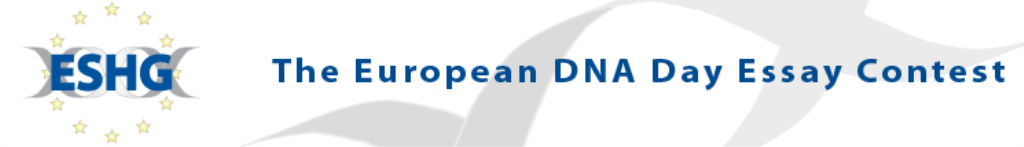 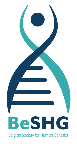 DNA-DAY 2024 - CONCOURS DE DISSERTATION		             	Seizième édition annuelle du concours européen pour les élèves du secondaire.Bienvenue à tous les étudiants et enseignants!Qu’est-ce que le concours de dissertation du DNA-DAY?Pour la seizième année consécutive, la Société Européenne de Génétique Humaine (ESHG), parrainera un concours de dissertation dans les écoles secondaires.  Ce concours est destiné aux étudiants âgés de 14 à 19 ans.Le concours de dissertation est conçu comme un outil d'apprentissage et un moyen de promouvoir les connaissances de la génétique en Europe. Il entend inciter les élèves à examiner, se questionner et réfléchir sur l’importance et les implications sociétales de la recherche en génétique, et ses applications. Les dissertations/vidéos devront contenir des arguments solides, et bien réfléchis, indiquant une compréhension en profondeur des questions abordées. Question « 2024 »'Ask an Artificial Intelligence chat of your choice to write a 350 word essay on the topic: “Is the human Y-chromosome vanishing in the future?” In a 750 word essay of your own, discuss the result and its consequences, should the public believe the content of the A.I. essay was actually true.'Ecrivez une dissertation ou produisez une vidéo qui répond à cette question en argumentant et en citant vos sources.PrixLa Société Européenne de Génétique Humaine offrira :Premier prix: La somme de 400 euros récompensera l’étudiant(e) ayant fait la meilleure dissertation.En outre, les enseignants qui auront parrainé cet(te) étudiant(e) recevront la somme de 1.000 euros afin d'organiser un projet scientifique ou d’acheter du matériel pour la classe.Deuxième prix: La somme de 300 euros récompensera l’étudiant(e) ayant fait la deuxième meilleure dissertation.En outre, les enseignants qui auront parrainé cet(te) étudiant(e) recevront la somme de 800 euros afin d'organiser un projet scientifique ou d’acheter du matériel pour la classe.Troisième prixLa somme de 200 euros récompensera l’étudiant(e) ayant fait la troisième meilleure dissertation.En outre, les enseignants qui auront parrainé cet(te) étudiant(e) recevront la somme de 500 euros afin d'organiser un projet scientifique ou d’acheter du matériel pour la classe.La Société Belge de Génétique Humaine récompensera également la meilleure dissertation belge francophone et néerlandophone d’un prix de 250 euros pour l’étudiant(e) et de 800 euros pour l’enseignant qui aura parrainé cet(te) étudiant(e), afin d'organiser un projet scientifique ou pour l'achat de matériel pour la classe.Tous les participants recevront un certificat pour leur participation au concours, il sera décerné par l’ESHG.Agenda25 avril 2024 : date limite pour la soumission des dissertations à la Société Européenne de Génétique Humaine25 avril 2024: DNA dayFin mai 2024 : les gagnants du concours de dissertation seront proclamés.Comment soumettre un projet ?Les projets seront soumis sous forme de texte (750 mots) ou de vidéo (3 minutes).Le projet s’adresse aux élèves du secondaire, âgés de 14 à 19 ans. Tous les textes ou vidéos doivent être soumis par l'enseignant de l'élève. Les enseignants sont invités à choisir les meilleures dissertations d'une classe, en effet, seuls trois projets par classe peuvent être soumis.FormatTexte: la longueur de la dissertation est strictement limitée à 750 mots. Une image ou une figure peut être incluse dans la dissertation. Toute légende accompagnant cette figure ou cette image sera comptabilisée pour le nombre de mots. Le texte produit par l’intelligence artificielle devra également être soumis.  Une photographie de l'étudiant(e) est également souhaitée, si possible.  https://www.dnaday.eu/891.0.html Vidéo : 3 minutes maximum, la taille ne doit pas excéder 64 MB et de préférence sous format « .mov », « .avi » ou « .mp4 ». https://www.dnaday.eu/654.0.html LangueIl est préférable d’adresser une dissertation en anglais, même si ceci ne constitue pas une obligation. Les élèves sont invités à écrire leurs textes dans leur propre langue et à les faire traduire avec l’aide des enseignants. Si nécessaire, l’ESHG peut fournir la traduction. Si le document original a été écrit dans une langue autre que l'anglais, il faudra fournir la composition originale ainsi que la traduction.La vidéo sera obligatoirement réalisée en anglais.Date limiteTous les dissertations et vidéos doivent être reçues au plus tard le 25 avril 2024.SoumissionTous les textes et vidéos doivent être soumis en ligne via le site du DNA-DAY (http://www.dnaday.eu). Les instructions sont détaillées à l’adresse suivante: https://www.dnaday.eu/general-information-essays/.RessourcesDes ressources (textes et documentations) pour les étudiants et les enseignants peuvent être trouvées à l’adresse suivante : http://www.eurogems.org.EvaluationLes dissertations seront évaluées par au moins deux généticiens indépendant, membres de l'ESHG. La notation sera basée sur divers critères dont  la précision des données génétiques, la qualité de l’écriture, l’argumentation...Les trois meilleures dissertations seront sélectionnées. Les élèves gagnants et leurs enseignants seront proclamés fin mai 2024.  Leurs noms, leurs  photos et leurs dissertations seront ensuite visibles sur le site de l’ESHG.  La meilleure dissertation belge sera publiée sur le site de la BeSHG (https://beshg.be/dna-day).Au nom du board de la Belgian Society for Human GeneticsDamien Lederer, presidentdamien.lederer@ipg.be